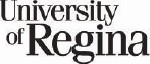 FACULTY OF SOCIAL WORKMSW PROGRAMMidterm Practicum Evaluation (Field and Research)This form is to be completed for all MSW students at the midpoint of their practicum (Field or Research) in such areas as clinical practice, policy analysis and development, program delivery, research, community development and other related social work practice. The Professional Associate will discuss the midterm evaluation with the practicum student who will add her/his comments and sign the midterm evaluation. The Academic Supervisor will meet with the student and Professional Associate following the evaluation process and submits the completed Midterm Practicum Evaluation Form to the MSW Graduate Studies Coordinator, Faculty of Social Work, University of Regina, Regina, SK S4S0A2.EXPECTED LEVEL OF MIDTERM ACHIEVEMENTRATING SCALE:Needs Improvement: The student needs more time to develop particular skillsProgressing Well: Refers to the tasks students are currently performing and where gains are currently being madeWell Developed: The student demonstrates knowledge, experience and critical understanding of the particular task.Please include additional descriptive statements to describe the student's progress. You may enter N/A where not applicable.Part A (add additional pages as required)For each learning objective identified in the Practicum Proposal assess:The student's progress in achieving the objective (whether or not the objective is being achieved and if not, the reason for this)How is the student achieving the objective (methods, tasks, etc.)Assign an overall ratingDescribe necessary action to take (if required)Part BUsing the same rating scale, please assess the student's practice and critical awareness of:Signatures:Student Name:Agency/Organization:Professional Associate Name:Midterm Evaluation Date:Practicum Period: FromTo Learning Objective 1:Learning Objective 1:Student's progress in achieving objective (if not achieved at all, why?)Student's progress in achieving objective (if not achieved at all, why?)How was the objective achieved?How was the objective achieved?OVERALL RATING?Action (if required)Action (if required)Learning Objective 2:Learning Objective 2:Student's progress in achieving objective (if not achieved at all, why?)Student's progress in achieving objective (if not achieved at all, why?)How was the objective achieved?How was the objective achieved?OVERALL RATING?Action (if required)Action (if required)Learning Objective 3:Learning Objective 3:Student's progress in achieving objective (if not achieved at all, why?)Student's progress in achieving objective (if not achieved at all, why?)How was the objective achieved?How was the objective achieved?OVERALL RATING?Action (if required)Action (if required)Learning Objective 4:Learning Objective 4:Student's progress in achieving objective (if not achieved at all, why?)Student's progress in achieving objective (if not achieved at all, why?)How was the objective achieved?How was the objective achieved?OVERALL RATING?Action (if required)Action (if required)Learning Objective 5:Learning Objective 5:Student's progress in achieving objective (if not achieved at all, why?)Student's progress in achieving objective (if not achieved at all, why?)How was the objective achieved?How was the objective achieved?OVERALL RATING?Action (if required)Action (if required)Student Comments:Student Comments:Professional Associate Comments:Professional Associate Comments:Social Work theories, approaches and techniques in achieving their objectives:Anti-oppressive practice skills:Social work practice skills:Critical and reflective practice skills:Social work ethical practice:Professional AssociateDateAcademic SupervisorDateStudentDate